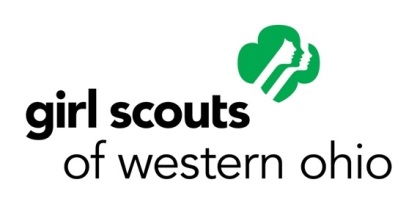 Outdoor Program Opportunities     Request FormGroups that meet the minimum participation numbers (16 girls for all program events except the high challenge course which operates with a minimum of 10 and a maximum of 12.) for a program event may request outdoor and Adventure Challenge Education (ACE) programs on council property. Troops that do not meet the minimum participation number can reach out to their SU or other troops to meet the minimum. Scheduling is based on availability of program facilitators, not all requests can be accommodated*. In order for your request to be considered:Submit a request to heathermumma@gswo.org using this form at least six weeks in advance to an outdoor program team member or program department in your region. You will be contacted at least four weeks prior to the date to confirm availability.Payment must be made at time of confirmation with a participant roster by troop for each program element. Submit to the appropriate regional Girl Scout Center.All groups must meet the minimum participation numbers for the requested program opportunity.Troop or Service Unit #: 	Contact Person: 	Phone Number: 	 Email: 	Camp or facility location: 	Circle activity requesting: 	Archery (J+) |$9 (LB, WH, BW, WPW, RH)Climbing Wall (B+) |$11 (LB, GSCD, WPW, BW, RH)Crate Stacking (J+) |$10 (LB, WPW)			High Challenge Course (C+) |$25 (LB, WPW)	Low Challenge Course (J+) |$10 (LB, WPW, SB)	Zipline (C+) |$10 (LB, WPW)	Other  			Number of girls by grade level:   	Girl Scout Brownie								Girl Scout Junior 								Girl Scout Cadette								Girl Scout Senior								Girl Scout Ambassador		Number of adults participating:						Requested Date: 				 Requested Time(s): 			Cost per girl/participant: 			 Number of participants: 		 Total Cost: 			Date Submitted: 			*We have limited facilitators but offer training periodically throughout the year. Look for Archery trainings throughout the year and the specialized outdoor program training day in the spring. Sign up online at myGS. 